Практическое занятие: «Решение показательных и логарифмических неравенств»Указание: Изучите теоретический материал занятия и выполните задания для самостоятельного решения.Теоретический материал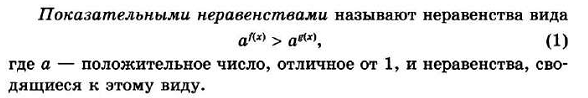 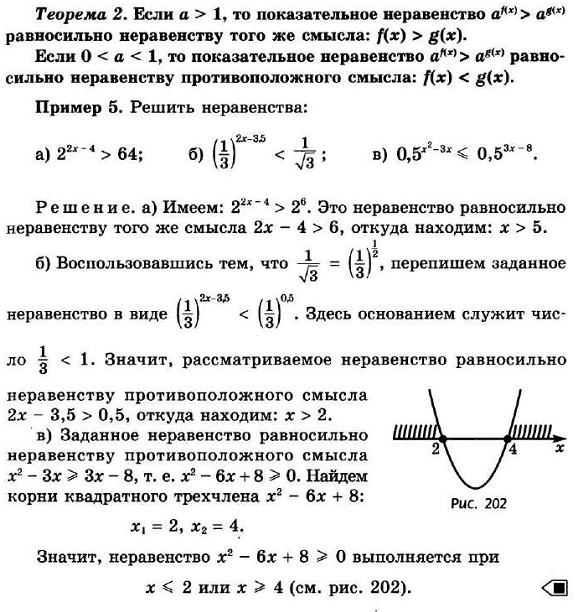 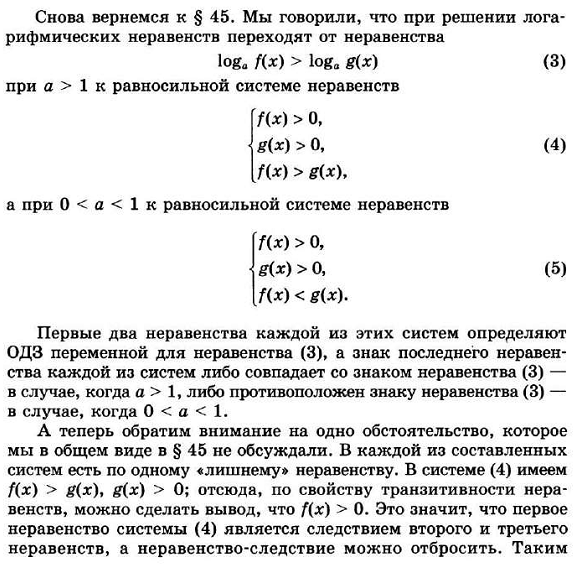 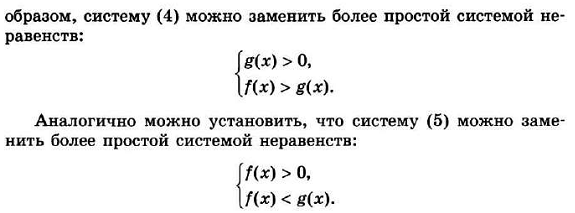 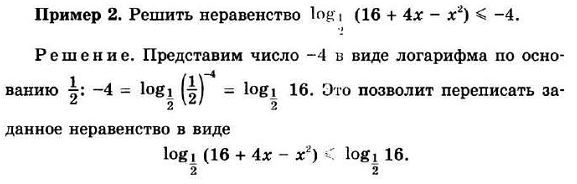 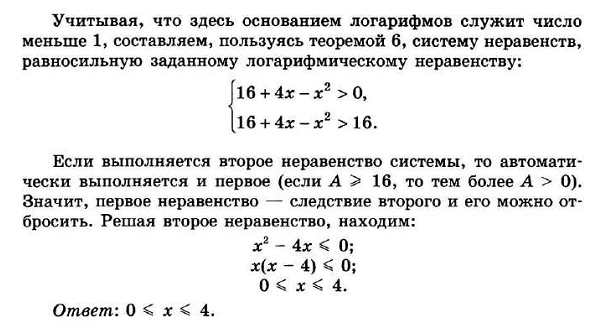 Задания для самостоятельного решения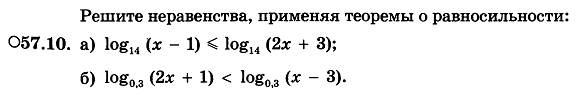 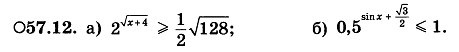 